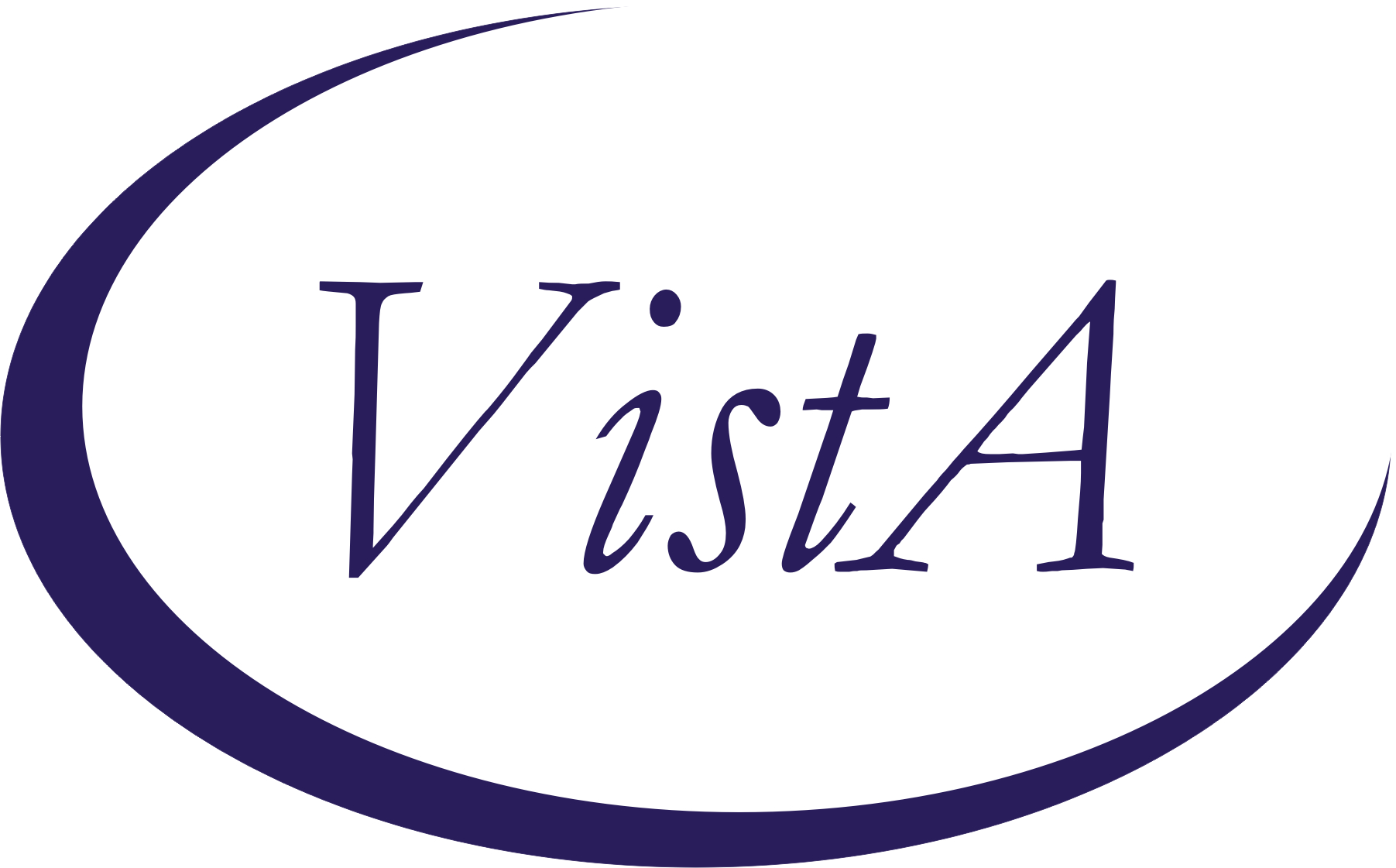 Update_2_0_270Clinical RemindersVA-MISC Update 17Install GuideJune 2022Product DevelopmentOffice of Information TechnologyDepartment of Veterans AffairsTable of ContentsIntroduction	1Pre-Installation	4Install Details	5Install Example	5Post Installation	22IntroductionThis update contains minor spelling corrections and other changes/edits to existing clinical reminder content, a full list of the changes can be found in the Document MISC_UPDATE_17_CHANGES in docx or pdf format in the VistA Documentation Library, https://www.va.gov/vdl. UPDATE_2_0_270 contains 1 Reminder Exchange entry: UPDATE_2_0_270 VA-MISC UPDATE 17The exchange file contains the following components:MH TESTS AND SURVEYS	PHQ-2REMINDER DIALOG LINK TYPE	VA-DEPRESSION POSITIVE WARM HANDOFF CHECKTIU TEMPLATE FIELDVA-HCOE HA DURATIONVA-HCOE HA SYMPTOMSYES / NOVA-HCOE HA INTENSITYVA-HCOE HA PAIN TYPEVA-HCOE HA LOCATIONVA-HCOE HA FREQUENCYTEXT (1-60 CHAR)VA-HCOE HA CAUSENUM REQYES/NO/UNSUREVA-HCOE CBT MOTORTEXT (1-10 CHAR)NCP HERPES ZOSTER DETAILED GUIDANCECDC ZOSTER VACCINE RECOMMENDATIONSNCP HERPES ZOSTER GUIDANCEWOUND DRESSSINGSEDIT 20YES NO NAHEALTH FACTORSVA-REMINDER UPDATES [C]VA-UPDATE_2_0_270VA-SCI/D BLADDER MGMT-SURG PROCEDURES [C]VA SCI/D BLADDER SURG HX-OTHERVA-SCI/D BLADDER SURG HX-SUPRAPUBIC CATHVA-SCI/D BLADDER SURG HX-SPHINCTEROTOMYVA-SCI/D BLADDER SURG HX-SACR ANT STIMVA-SCI/D BLADDER SURG HX-ILEOVESICOSTOMYVA-SCI/D BLADDER SURG HX-ILEAL CONDUITVA-SCI/D BLADDER SURG HX-CONTINENT STOMAVA-SCI/D BLADDER SURG HX-AUGMENTATIONVA-SCI/D BLADDER SURG HX-ART SPHINCTERVA-SCI/D BLADDER SURG HX-NONEVA-SCI/D BLADDER MGMT-COLLECTION DEVICE [C]VA-SCI/D BLADDER COLLECTION-FOLEY/LEG BAGVA-SCI/D BLADDER COLLECTION-URINALVA-SCI/D BLADDER COLLECTION-OSTOMY BAGVA-SCI/D BLADDER COLLECTION-DIAPER/PADVA-SCI/D BLADDER COLLECTION-CONDOM CATHVA-SCI/D BLADDER COLLECTION-NONEVA-SCI/D BLADDER MGMT-EMPTYING METHOD [C]VA-SCI/D BLADDER-SACRAL ANT ROOT STIMVA-SCI/D BLADDER EMPTY METHOD-UNKNOWNVA-SCI/D BLADDER INTRMNT CATH-ATNDTVA-SCI/D BLADDER INTRMNT CATH-SELFVA-SCI/D BLADDER EMPTY METHOD-OTHERVA-SCI/D BLADDER-DIALYSISVA-SCI/D BLADDER-UROSTOMYVA-SCI/D BLADDER INDWELL CATH-SUPRAPUBICVA-SCI/D BLADDER INDWELL CATH-TRANSURETHVA-SCI/D BLADDER REFLEX TRIG-EXT COMPVA-SCI/D BLADDER REFLEX TRIG-STRAININGVA-SCI/D BLADDER REFLEX TRIG-INVOLUNTARYVA-SCI/D BLADDER REFLEX TRIG-VOLUNTARYVA-SCI/D BLADDER-NORMAL VOIDINGVA-SCI/D REVIEW DATE [C]VA-SCI/D BLADDER MGMT REVIEW DATEVA-HEADACHE CENTER OF EXCELLENCE COGNITIVE BEH THERAPYVA-HCOE CBT MOD-SEV DEP SYMPVA-VAAES LINE [C]VA-VAAES MIDLINE INSERT PREP DRAPEVA-VAAES MIDLINE INSERT PREP MASKVA-VAAES MIDLINE INSERT PREP GOWNVA-VAAES MIDLINE INSERT PREP STERILE GLOVESVA-VAAES MIDLINE INSERT PREP CAPVA-VAAES MIDLINE INSERTION PREP OTHERVA-VAAES MIDLINE INSERTION PREP ANTIMICVA-VAAES MIDLINE INSERTION PREP CHLORVA-VAAES MIDLINE INSERT PREP HAND HYGIENEVA-VAAES CENTRAL LINE #2 INSERT PREP DRAPEVA-VAAES CENTRAL LINE #2 INSERT PREP MASKVA-VAAES CENTRAL LINE #2 INSERT PREP GOWNVA-VAAES CENTRAL LINE #2 INSERT PREP STERILE GLOVESVA-VAAES CENTRAL LINE #2 INSERT PREP CAPVA-VAAES CL#2 INSERTION PREP OTHERVA-VAAES CL#2 INSERTION PREP ANTIMICVA-VAAES CL#2 INSERTION PREP CHLORVA-VAAES CENTRAL LINE #2 INSERT PREP HAND HYGIENEVA-VAAES CENTRAL LINE #1 INSERT PREP DRAPEVA-VAAES CENTRAL LINE #1 INSERT PREP MASKVA-VAAES CENTRAL LINE #1 INSERT PREP GOWNVA-VAAES CENTRAL LINE #1 INSERT PREP STERILE GLOVESVA-VAAES CENTRAL LINE #1 INSERT PREP CAPVA-VAAES CL#1 INSERTION PREP OTHERVA-VAAES CL#1 INSERTION PREP ANTIMICVA-VAAES CL#1 INSERTION PREP CHLORVA-VAAES CENTRAL LINE #1 INSERT PREP HAND HYGIENEVA-VAAES PICC INSERT PREP DRAPEVA-VAAES PICC INSERT PREP MASKVA-VAAES PICC INSERT PREP GOWNVA-VAAES PICC INSERT PREP STERILE GLOVESVA-VAAES PICC INSERT PREP CAPVA-VAAES PICC INSERTION PREP OTHERVA-VAAES PICC INSERTION PREP ANTIMICVA-VAAES PICC INSERTION PREP CHLORVA-VAAES PICC INSERT PREP HAND HYGIENEREMINDER SPONSORVHA NATIONAL CENTER FOR HEALTH PROMOTION AND DISEASE PREVENTION (NCP) AND VHA OFFICE OF WOMEN'S HEALTH                                                  OFFICE OF NURSING SERVICENATIONAL CENTER FOR HEALTH PROMOTION AND DISEASE PREVENTION (NCP)                                                          OFFICE OF NURSING INFORMATICSMENTAL HEALTH SERVICESOFFICE OF TELEHEALTH SERVICES STORE AND FORWARD TELEHEALTH  REMINDER TAXONOMY	VA-WH HYSTERECTOMY W/CERVIX REMOVEDVA-WH PAP SMEAR SCREEN CODESREMINDER TERMVA-REMINDER UPDATE_2_0_270VA-SCI/D BLADDER MGMT-SURG HX (OBJ)VA-SCI/D BLADDER MGMT-COLLECTION (OBJ)VA-SCI/D BLADDER MGMT-EMPTYING METH (OBJ)VA-SCI/D BLADDER MANAGEMENT STATUSREMINDER DEFINITIONVA-OBJ SCI/D BLADDER MGMT-SURG HXVA-OBJ SCI/D BLADDER MGMT-COLLECTION DEVICEVA-OBJ SCI/D BLADDER MGMT-EMPTYING METHODHEALTH SUMMARY COMPONENTCLINICAL REMINDER FINDINGSPCE HEALTH FACTORS SELECTEDHEALTH SUMMARY TYPEVA-SCI/D BLADDER MGMT-SURG HXVA-SCI/D BLADDER-COLL DEVICEVA-SCI/D BLADDER MGT-EMP METHVA-SCI/D BLADDER MGMT REV DATEHEALTH SUMMARY OBJECTSVA-SCI/D BLADDER MGMT-SURG HX (TIU)VA-SCI/D BLADDER MGMT-COLLECTION DEVICE (TIU)VA-SCI/D BLADDER MGMT-EMPTYING METHOD (TIU)VA-SCI/D BLADDER MGMT REV DATETIU DOCUMENT DEFINTIONVA-SCI/D BLADDER MGMT-SURG HXVA-SCI/D BLADDER MGMT-COLLECTION DEVICEVA-SCI/D BLADDER MGMT-EMPTYING METHODVA-SCI/D BLADDER MGMT REV DATEREMINDER DIALOG	VA-GP MISC UPDATE 17Pre-InstallationPrior to installing this Update:Check Reminder Exchange Install History (IH) and ensure your facility has installed the following (previously released) Updates:UPDATE_2_0_192 VA-MH UPDATES 8.0UPDATE_2_0_212 VA-AES SHIFT ASSESSMENT BUNDLEUPDATE_2_0_213 VA-SCI/D EMERGENCY DIALOGSUPDATE_2_0_241 VA-HCOE TEMPLATESUPDATE_2_0_232 VA-TELEWOUND IMAGER AND READER TEMPLATESUPDATE_2_0_262 VA-HERPES ZOSTER REMINDER UPDATEInstall DetailsThis update is being distributed as a web host file.  The address for the host file is: https://REDACTED/UPDATE_2_0_270.PRDThe file will be installed using Reminder Exchange, programmer access is not required.Installation:=============This update can be loaded with users on the system. Installation will take less than 15 minutes.  Install ExampleTo Load the Web Host File. Navigate to Reminder exchange in Vista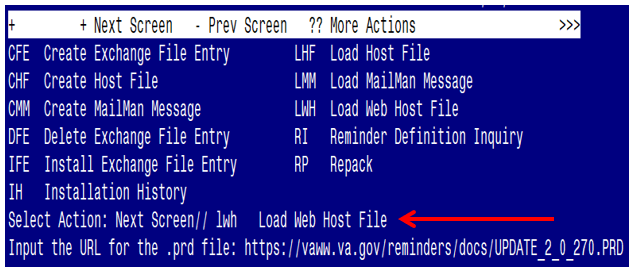 At the Select Action: prompt, enter LWH for Load Web Host File At the Input the url for the .prd file: prompt, type the following web address: https://REDACTED/UPDATE_2_0_270.PRD You should see a message at the top of your screen that the file successfully loaded.  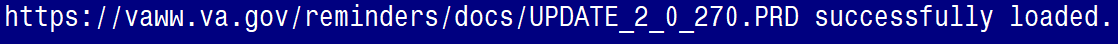 Search for and locate the reminder exchange entry titled UPDATE_2_0_270 VA-MISC UPDATE 17 (see screenshot below).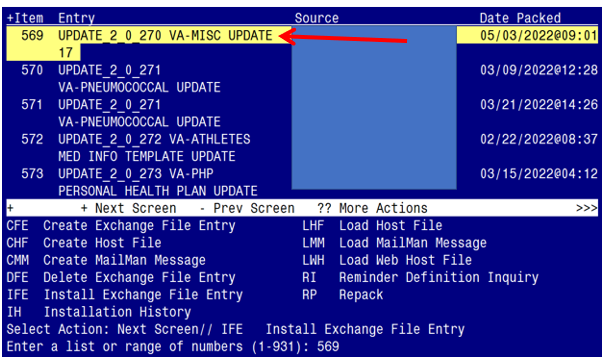 At the Select Action prompt, enter IFE for Install Exchange File EntryEnter the number that corresponds with your entry titled UPDATE_2_0_270 VA-MISC UPDATE 17 (in this example it is entry 569, it will vary by site). The exchange file date should be 05/03/2022@09:01.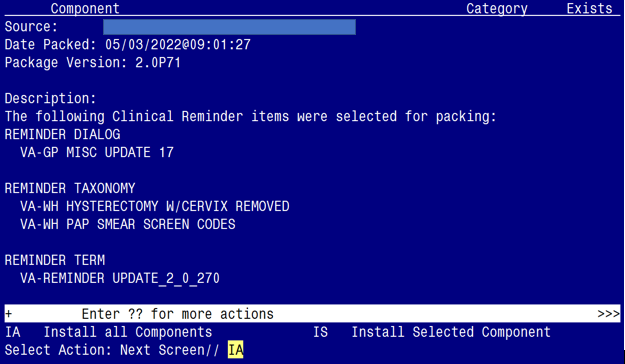 At the Select Action prompt, type IA for Install all Components and hit enter.Select Action: Next Screen// IA   Install all Components  You will see several prompts:1 - For all new components, you will choose I to Install2 - For some components, you will choose O to Overwrite. 3 - For some components, you will choose S to SkipEach individual component you may be prompted for is listed below, along with the response you should provideTIU TEMPLATE FIELD entry named VA-HCOE HA CAUSE already exists but the packed component is different, what do you want to do?     Select one of the following:          C         Create a new entry by copying to a new name          O         Overwrite the current entry          U         Update          Q         Quit the install          S         Skip, do not install this entryEnter response: O// verwrite the current entryAre you sure you want to overwrite? N// y  YES..TIU TEMPLATE FIELD entry named YES/NO/UNSURE already exists but the packed component is different, what do you want to do?     Select one of the following:          C         Create a new entry by copying to a new name          O         Overwrite the current entry          U         Update          Q         Quit the install          S         Skip, do not install this entryEnter response: O// s  Skip, do not install this entryTIU TEMPLATE FIELD entry named VA-HCOE CBT MOTOR already exists but the packed component is different, what do you want to do?     Select one of the following:          C         Create a new entry by copying to a new name          O         Overwrite the current entry          U         Update          Q         Quit the install          S         Skip, do not install this entryEnter response: O// verwrite the current entryAre you sure you want to overwrite? N// y  YES.TIU TEMPLATE FIELD entry named NCP HERPES ZOSTER DETAILED GUIDANCEalready exists but the packed component is different, what do you want to do?     Select one of the following:          C         Create a new entry by copying to a new name          O         Overwrite the current entry          U         Update          Q         Quit the install          S         Skip, do not install this entryEnter response: O// verwrite the current entryAre you sure you want to overwrite? N// y  YES..TIU TEMPLATE FIELD entry named WOUND DRESSSINGS already exists but the packed component is different, what do you want to do?     Select one of the following:          C         Create a new entry by copying to a new name          O         Overwrite the current entry          U         Update          Q         Quit the install          S         Skip, do not install this entryEnter response: O// verwrite the current entryAre you sure you want to overwrite? N// y  YES...TIU TEMPLATE FIELD entry named YES NO NA already exists but the packed component is different, what do you want to do?     Select one of the following:          C         Create a new entry by copying to a new name          O         Overwrite the current entry          U         Update          Q         Quit the install          S         Skip, do not install this entryEnter response: O// s  Skip, do not install this entryHEALTH FACTORS entry VA-UPDATE_2_0_270 is NEW,what do you want to do?     Select one of the following:          C         Create a new entry by copying to a new name          I         Install          Q         Quit the install          S         Skip, do not install this entryEnter response: I// nstall............HEALTH FACTORS entry VA-SCI/D BLADDER COLLECTION-FOLEY/LEG BAG is NEW, what do you want to do?     Select one of the following:          C         Create a new entry by copying to a new name          I         Install          Q         Quit the install          S         Skip, do not install this entryEnter response: I// nstallHEALTH FACTORS entry VA-SCI/D BLADDER COLLECTION-URINAL is NEW,what do you want to do?     Select one of the following:          C         Create a new entry by copying to a new name          I         Install          Q         Quit the install          S         Skip, do not install this entryEnter response: I// nstall.HEALTH FACTORS entry named VA-SCI/D BLADDER COLLECTION-DIAPER/PADalready exists but the packed component is different, what do you want to do?     Select one of the following:          C         Create a new entry by copying to a new name          O         Overwrite the current entry          U         Update          Q         Quit the install          S         Skip, do not install this entryEnter response: O// verwrite the current entryAre you sure you want to overwrite? N// y  YES......................HEALTH FACTORS entry VA-VAAES MIDLINE INSERT PREP DRAPE is NEW,what do you want to do?     Select one of the following:          C         Create a new entry by copying to a new name          I         Install          Q         Quit the install          S         Skip, do not install this entryEnter response: I// nstallHEALTH FACTORS entry VA-VAAES MIDLINE INSERT PREP MASK is NEW,what do you want to do?     Select one of the following:          C         Create a new entry by copying to a new name          I         Install          Q         Quit the install          S         Skip, do not install this entryEnter response: I// nstallHEALTH FACTORS entry VA-VAAES MIDLINE INSERT PREP GOWN is NEW,what do you want to do?     Select one of the following:          C         Create a new entry by copying to a new name          I         Install          Q         Quit the install          S         Skip, do not install this entryEnter response: I// nstallHEALTH FACTORS entry VA-VAAES MIDLINE INSERT PREP STERILE GLOVES is NEW, what do you want to do?     Select one of the following:          C         Create a new entry by copying to a new name          I         Install          Q         Quit the install          S         Skip, do not install this entryEnter response: I// nstallHEALTH FACTORS entry VA-VAAES MIDLINE INSERT PREP CAP is NEW,what do you want to do?     Select one of the following:          C         Create a new entry by copying to a new name          I         Install          Q         Quit the install          S         Skip, do not install this entryEnter response: I// nstall...HEALTH FACTORS entry VA-VAAES MIDLINE INSERT PREP HAND HYGIENE is NEW, what do you want to do?     Select one of the following:          C         Create a new entry by copying to a new name          I         Install          Q         Quit the install          S         Skip, do not install this entryEnter response: I// nstallHEALTH FACTORS entry VA-VAAES CENTRAL LINE #2 INSERT PREP DRAPE is NEW, what do you want to do?     Select one of the following:          C         Create a new entry by copying to a new name          I         Install          Q         Quit the install          S         Skip, do not install this entryEnter response: I// nstallHEALTH FACTORS entry VA-VAAES CENTRAL LINE #2 INSERT PREP MASK is NEW, what do you want to do?     Select one of the following:          C         Create a new entry by copying to a new name          I         Install          Q         Quit the install          S         Skip, do not install this entryEnter response: I// nstallHEALTH FACTORS entry VA-VAAES CENTRAL LINE #2 INSERT PREP GOWN is NEW, what do you want to do?     Select one of the following:          C         Create a new entry by copying to a new name          I         Install          Q         Quit the install          S         Skip, do not install this entryEnter response: I// nstallHEALTH FACTORS entry VA-VAAES CENTRAL LINE #2 INSERT PREP STERILE GLOVES is NEW, what do you want to do?     Select one of the following:          C         Create a new entry by copying to a new name          I         Install          Q         Quit the install          S         Skip, do not install this entryEnter response: I// nstallHEALTH FACTORS entry VA-VAAES CENTRAL LINE #2 INSERT PREP CAP is NEW,what do you want to do?     Select one of the following:          C         Create a new entry by copying to a new name          I         Install          Q         Quit the install          S         Skip, do not install this entryEnter response: I// nstall...HEALTH FACTORS entry VA-VAAES CENTRAL LINE #2 INSERT PREP HAND HYGIENE is NEW, what do you want to do?     Select one of the following:          C         Create a new entry by copying to a new name          I         Install          Q         Quit the install          S         Skip, do not install this entryEnter response: I// nstallHEALTH FACTORS entry VA-VAAES CENTRAL LINE #1 INSERT PREP DRAPE is NEW, what do you want to do?     Select one of the following:          C         Create a new entry by copying to a new name          I         Install          Q         Quit the install          S         Skip, do not install this entryEnter response: I// nstallHEALTH FACTORS entry VA-VAAES CENTRAL LINE #1 INSERT PREP MASK is NEW, what do you want to do?     Select one of the following:          C         Create a new entry by copying to a new name          I         Install          Q         Quit the install          S         Skip, do not install this entryEnter response: I// nstallHEALTH FACTORS entry VA-VAAES CENTRAL LINE #1 INSERT PREP GOWN is NEW, what do you want to do?     Select one of the following:          C         Create a new entry by copying to a new name          I         Install          Q         Quit the install          S         Skip, do not install this entryEnter response: I// nstallHEALTH FACTORS entry VA-VAAES CENTRAL LINE #1 INSERT PREP STERILE GLOVES is NEW, what do you want to do?     Select one of the following:          C         Create a new entry by copying to a new name          I         Install          Q         Quit the install          S         Skip, do not install this entryEnter response: I// nstallHEALTH FACTORS entry VA-VAAES CENTRAL LINE #1 INSERT PREP CAP is NEW,what do you want to do?     Select one of the following:          C         Create a new entry by copying to a new name          I         Install          Q         Quit the install          S         Skip, do not install this entryEnter response: I// nstall...HEALTH FACTORS entry VA-VAAES CENTRAL LINE #1 INSERT PREP HAND HYGIENE is NEW, what do you want to do?     Select one of the following:          C         Create a new entry by copying to a new name          I         Install          Q         Quit the install          S         Skip, do not install this entryEnter response: I// nstall...REMINDER TAXONOMY entry named VA-WH PAP SMEAR SCREEN CODES alreadyexists but the packed component is different, what do you want to do?     Select one of the following:          C         Create a new entry by copying to a new name          O         Overwrite the current entry          U         Update          Q         Quit the install          S         Skip, do not install this entryEnter response: O// verwrite the current entryAre you sure you want to overwrite? N// y  YESREMINDER TAXONOMY entry named VA-WH HYSTERECTOMY W/CERVIX REMOVED already exists but the packed component is different, what do you want to do?     Select one of the following:          C         Create a new entry by copying to a new name          O         Overwrite the current entry          U         Update          Q         Quit the install          S         Skip, do not install this entryEnter response: O// verwrite the current entryAre you sure you want to overwrite? N// y  YESREMINDER TERM entry VA-REMINDER UPDATE_2_0_270 is NEW, what do you want to do?     Select one of the following:          C         Create a new entry by copying to a new name          I         Install          Q         Quit the install          S         Skip, do not install this entryEnter response: I// nstall....REMINDER TERM entry VA-SCI/D BLADDER MGMT-COLLECTION (OBJ) already exists but the packed component is different, what do you want to do?     Select one of the following:          C         Create a new entry by copying to a new name          I         Install          Q         Quit the install          S         Skip, do not install this entryEnter response: O// s  Skip, do not install this entryREMINDER DEFINITION entry named VA-OBJ SCI/D BLADDER MGMT-SURG HXalready exists but the packed component is different, what do you want to do?     Select one of the following:          C         Create a new entry by copying to a new name          O         Overwrite the current entry          U         Update          Q         Quit the install          S         Skip, do not install this entryEnter response: O// s  Skip, do not install this entryREMINDER DEFINITION entry named VA-OBJ SCI/D BLADDER MGMT-EMPTYINGMETHOD already exists but the packed component is different, what do you want to do?     Select one of the following:          C         Create a new entry by copying to a new name          O         Overwrite the current entry          U         Update          Q         Quit the install          S         Skip, do not install this entryEnter response: O// s  Skip, do not install this entryHEALTH SUMMARY TYPE entry named VA-SCI/D BLADDER MGMT-SURG HX alreadyexists but the packed component is different, what do you want to do?     Select one of the following:          C         Create a new entry by copying to a new name          O         Overwrite the current entry          U         Update          Q         Quit the install          S         Skip, do not install this entryEnter response: O// s  Skip, do not install this entryHEALTH SUMMARY TYPE entry named VA-SCI/D BLADDER-COLL DEVICE alreadyexists but the packed component is different, what do you want to do?     Select one of the following:          C         Create a new entry by copying to a new name          O         Overwrite the current entry          U         Update          Q         Quit the install          S         Skip, do not install this entryEnter response: O// s  Skip, do not install this entryHEALTH SUMMARY TYPE entry named VA-SCI/D BLADDER MGT-EMP METH alreadyexists but the packed component is different, what do you want to do?     Select one of the following:          C         Create a new entry by copying to a new name          O         Overwrite the current entry          U         Update          Q         Quit the install          S         Skip, do not install this entryEnter response: O// s  Skip, do not install this entryHEALTH SUMMARY TYPE entry named VA-SCI/D BLADDER MGMT REV DATEalready exists but the packed component is different, what do you want to do?     Select one of the following:          C         Create a new entry by copying to a new name          O         Overwrite the current entry          U         Update          Q         Quit the install          S         Skip, do not install this entryEnter response: O// s  Skip, do not install this entryHEALTH SUMMARY OBJECTS entry named VA-SCI/D BLADDER MGMT-SURG HX(TIU) already exists but the packed component is different, what do you want to do?     Select one of the following:          C         Create a new entry by copying to a new name          O         Overwrite the current entry          U         Update          Q         Quit the install          S         Skip, do not install this entryEnter response: O// s  Skip, do not install this entryYou will be promped to install the dialog component: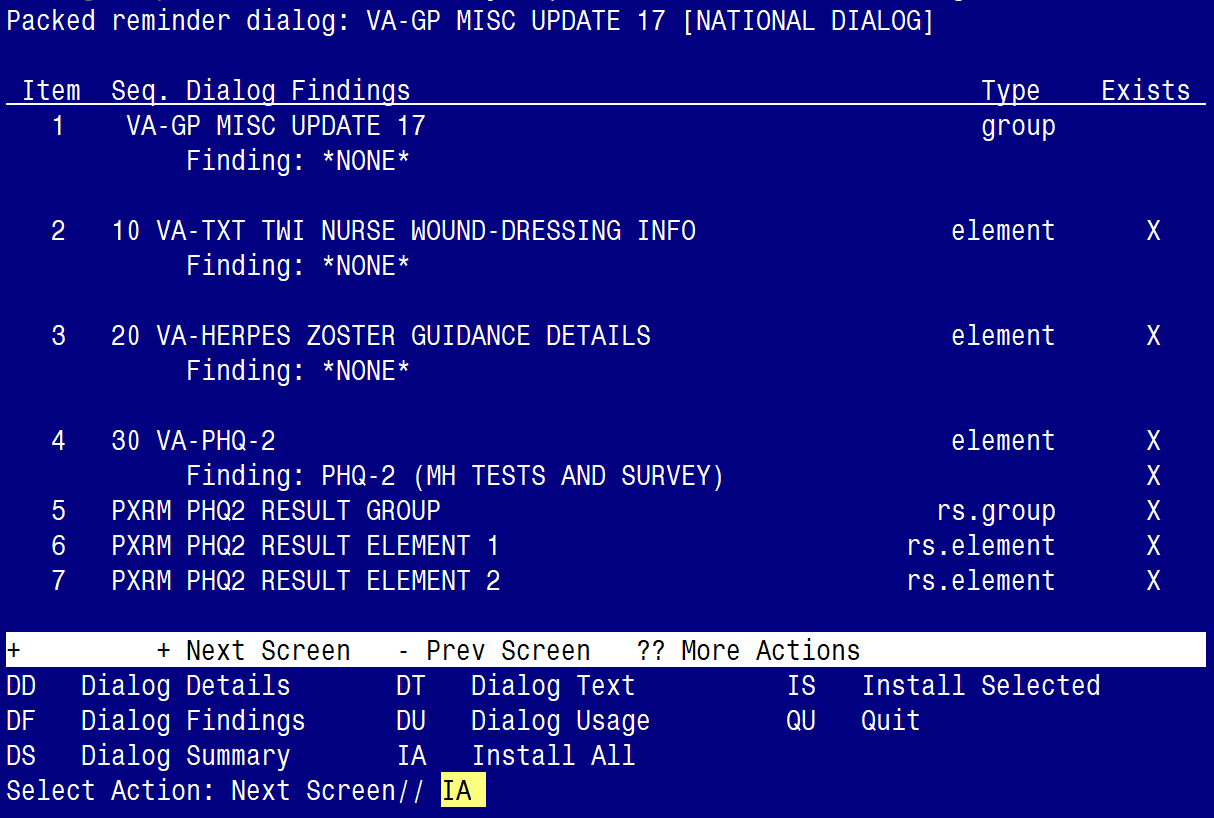 At the Select Action prompt, type IA to install the dialog – VA-GP MISC UPDATE 17Select Action: Next Screen// IA   Install All  Install reminder dialog and all components with no further changes: Y// ES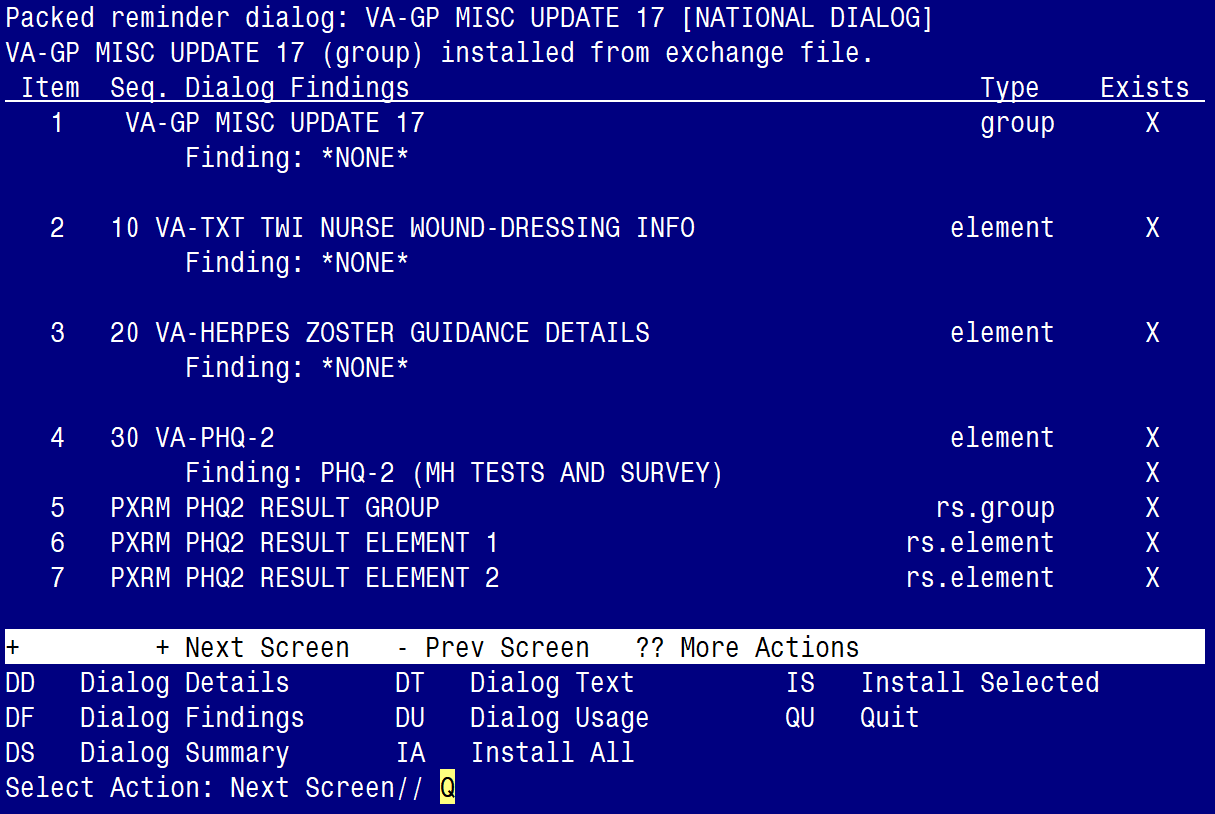 When the dialog has completed installation, you will then be returned to this screen. At the Select Action prompt, type Q.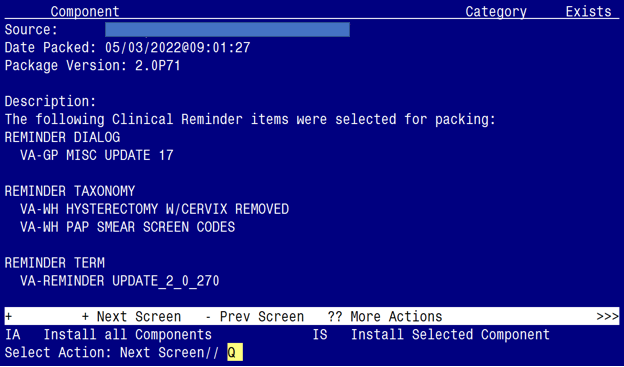 You will be returned to this screen. Type Q to quit.Install CompletedPost Installation No post-installation steps are needed.